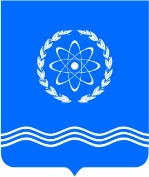 Российская ФедерацияКалужская областьГлава городского самоуправлениягородского округа «Город Обнинск»ПОСТАНОВЛЕНИЕ27.12.2021 						                                                        № 01-07/142О назначении общественных обсуждений по проекту постановления Администрации города Обнинска «О предоставлении разрешения  на условно разрешенный вид использования земельных участков с кадастровыми номерами 40:27:050103:660 и 40:27:050103:176 для использования в соответствии с кодами 4.4 «Магазины» и 4.6 «Общественное питание»	В соответствии со статьей 5.1 Градостроительного кодекса Российской Федерации,   Положением о публичных слушаниях и общественных обсуждениях по градостроительным вопросам и правилам благоустройства территории, утвержденным решением Обнинского городского Собрания от 27.02.2018 № 08-40 (в редакции решений Обнинского городского Собрания от 19.11.2019 № 04-58, от 16.02.2021 № 03-11, от 29.06.2021 № 07-15), ходатайством комиссии по градостроительным и земельным вопросам, на основании  статьи 24 Устава муниципального образования «Город Обнинск» ПОСТАНОВЛЯЮ:              1. Назначить общественные обсуждения по проекту постановления Администрации города Обнинска «О предоставлении разрешения  на условно разрешенный вид использования земельных участков с кадастровыми номерами 40:27:050103:660 и 40:27:050103:176 для использования в соответствии с кодами 4.4 «Магазины» и 4.6 «Общественное питание» (далее – Проект) с 03.01.2022 по 27.01.2022.              2. Назначить организатором общественных обсуждений Администрацию города Обнинска  в лице Управления архитектуры и градостроительства.3.Организатору общественных обсуждений: 3.1. Разместить  Проект на официальном информационном портале Администрации города Обнинска в сети «Интернет» www.admobninsk.ru (далее – Официальный сайт) не позднее чем через 7 (семь) дней после опубликования в порядке, установленном для официального опубликования муниципальных правовых актов, оповещения о начале общественных обсуждений. 3.2. Не позднее 27.01.2022 опубликовать в порядке, установленном для официального опубликования муниципальных правовых актов, заключение о результатах общественных обсуждений и разместить его на официальном сайте.4. Опубликовать в порядке, установленном для официального опубликования муниципальных правовых актов, оповещение о начале общественных обсуждений.Постановление вступает в силу со дня официального опубликования.Глава городского самоуправленияПредседатель городского собрания                                                                           Г.Ю. АртемьевОповещение о начале общественных обсуждений            В соответствии с постановлением Главы городского самоуправления от 27.12.2021 № 01-07/142 по проекту постановления Администрации города Обнинска «О предоставлении разрешения  на условно разрешенный вид использования земельных участков с кадастровыми номерами 40:27:050103:660 и 40:27:050103:176 для использования в соответствии с кодами 4.4 «Магазины» и 4.6 «Общественное питание» (далее – Проект) в период с 03.01.2022 по 27.01.2022 проводятся общественные обсуждения на официальном информационном портале Администрации города Обнинска в сети «Интернет» www.admobninsk.ru.	Консультации по Проекту и экспозиция Проекта проводятся в здании, расположенном по адресу: город Обнинск, ул. Победы, д. 22 (2 этаж), Управление архитектуры   и   градостроительства с  03.01.2022 по 25.01.2022 по рабочим дням с 9.00 до 16.00 (перерыв на обед с 13.00 до 14.00).Предложения и замечания, касающиеся Проекта можно подать в письменной форме в адрес организатора общественных обсуждений (адрес электронной почты nikol@admobninsk.ru) с 03.01.2022 по 25.01.2022, а также посредством записи в книге (журнале) учета посетителей экспозиции Проекта, подлежащего рассмотрению на общественных обсуждениях, с 03.01.2022 по 25.01.2022 по рабочим дням с 9.00 до 16.00 (перерыв на обед с 13.00 до 14.00) в здании, расположенном по адресу: город Обнинск, ул. Победы, д. 22 (2 этаж), Управление архитектуры   и   градостроительства.         Проект, подлежащий рассмотрению на общественных обсуждениях, размещен на официальном сайте по адресу:  http://www.admobninsk.ru/administration/obsuzhden/.         Участники общественных обсуждений обязаны указывать следующие сведения: фамилию, имя, отчество (при наличии), дату рождения, адрес места жительства (регистрации), реквизиты   документа, удостоверяющего личность -  для физических лиц, наименование, основной государственный регистрационный номер, место нахождения и адрес – для юридических лиц и документы, устанавливающие  или  удостоверяющие их права на земельные участки, объекты  капитального строительства, помещения, являющиеся частью указанных объектов капитального строительства.